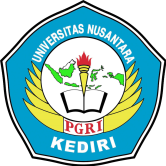 UNIVERSITAS NUSANTARA PGRI KEDIRI(SK Mendiknas RI No. 241/D/O/2006 tanggal 12 Oktober 2006)KETERANGAN PENDAMPING IJAZAHSupplement to The CertificateDikeluarkan di/Issued in	:  KediriTanggal/Date		:  Dekan/Dean,Dr. Sulistiono, M.Si.1.Nama Pemegang/HolderNama Pemegang/HolderNama Pemegang/Holder:2.Nomor Pokok Mahasiswa/Student ID NumberNomor Pokok Mahasiswa/Student ID NumberNomor Pokok Mahasiswa/Student ID Number:3.Tempat, Tanggal Lahir/Place and Date of BirthTempat, Tanggal Lahir/Place and Date of BirthTempat, Tanggal Lahir/Place and Date of Birth:4.Program Studi/Study ProgramProgram Studi/Study ProgramProgram Studi/Study Program:S1 Pendidikan Jasmani/ Physical Education5.Gelar yang Diperoleh/Degree ObtainedGelar yang Diperoleh/Degree ObtainedGelar yang Diperoleh/Degree Obtained:Sarjana Pendidikan/Bachelor of  Education6.Jenis Pendidikan/Type of EducationJenis Pendidikan/Type of EducationJenis Pendidikan/Type of Education:Akademik/Academic7.Tanggal Diterima/Date of Enrolement Tanggal Diterima/Date of Enrolement Tanggal Diterima/Date of Enrolement :8.Tanggal Lulus/Date of GraduationTanggal Lulus/Date of GraduationTanggal Lulus/Date of Graduation:9.Lama Studi/Length of StudyLama Studi/Length of StudyLama Studi/Length of Study:10.Persyaratan Penerimaan/Entry RequirementsPersyaratan Penerimaan/Entry RequirementsPersyaratan Penerimaan/Entry Requirements:Lulusan sekolah menengah atas,kejuruan, atau yang setara/High school, vocational high school, or equivalent graduates 11.Bahasa Pengantar/Lenguage(s) of InstructionBahasa Pengantar/Lenguage(s) of InstructionBahasa Pengantar/Lenguage(s) of Instruction:Bahasa Indonesia dan Bahasa Inggris/Indonesian and English12.Capaian Pembelajaran Lulusan sesuai Kerangka Kualifikasi Nasional (KKNI)Capaian Pembelajaran Lulusan sesuai Kerangka Kualifikasi Nasional (KKNI)Capaian Pembelajaran Lulusan sesuai Kerangka Kualifikasi Nasional (KKNI)Graduate’s Learning Achievement According to Indonesian National Qualification Frameworks (INQF)Pemegang dokumen ini memiliki kemampaun:Pemegang dokumen ini memiliki kemampaun:Pemegang dokumen ini memiliki kemampaun:Pemegang dokumen ini memiliki kemampaun:The diploma holder has the following capabilities:12.1.Mampu mengembangkan olahraga tradisional dengan pendekatan ilmiah.Mampu mengembangkan olahraga tradisional dengan pendekatan ilmiah.Mampu mengembangkan olahraga tradisional dengan pendekatan ilmiah.Able to develop traditional sports with a scientific approach.12.2.Memahami perkembangan dan ruang lingkup pendidikan jasmani kesehatan dan rekreasi serta olahraga prestasiMemahami perkembangan dan ruang lingkup pendidikan jasmani kesehatan dan rekreasi serta olahraga prestasiMemahami perkembangan dan ruang lingkup pendidikan jasmani kesehatan dan rekreasi serta olahraga prestasiUnderstand the development and scope of physical education in health and recreation as well as sports achievements12.3.Mampu memberikan pembelajaran Pendidikan Jasmani dan menangani anak yang berkebutuhan khususMampu memberikan pembelajaran Pendidikan Jasmani dan menangani anak yang berkebutuhan khususMampu memberikan pembelajaran Pendidikan Jasmani dan menangani anak yang berkebutuhan khususAble to provide physical education learning and handle children with special needs12.4.Mampu mengembangkan wawasan kewirausahaan berdasarkan kemampuan dan pengalaman yang telah dimilikinyaMampu mengembangkan wawasan kewirausahaan berdasarkan kemampuan dan pengalaman yang telah dimilikinyaMampu mengembangkan wawasan kewirausahaan berdasarkan kemampuan dan pengalaman yang telah dimilikinyaAble to develop entrepreneurial insights based on the abilities and experiences they have had12.5.Menguasai prinsip-prinsip dan teori-teori pendidikan jasmani, kesehatan, dan rekreasi.Menguasai prinsip-prinsip dan teori-teori pendidikan jasmani, kesehatan, dan rekreasi.Menguasai prinsip-prinsip dan teori-teori pendidikan jasmani, kesehatan, dan rekreasi.Mastering the principles and theories of physical education, health, and recreation.12.6.Menguasai keilmuan dasar pendidikan jasmani, kesehatan, dan rekreasi.Menguasai keilmuan dasar pendidikan jasmani, kesehatan, dan rekreasi.Menguasai keilmuan dasar pendidikan jasmani, kesehatan, dan rekreasi.Mastering basic knowledge of physical education, health, and recreation.12.7.Laboran pada program studi pendidikan jasmani kesehatan dan rekreasi.Laboran pada program studi pendidikan jasmani kesehatan dan rekreasi.Laboran pada program studi pendidikan jasmani kesehatan dan rekreasi.Laboratory assistant in physical education and recreation education programs.12.8.Mampu mengembangkan dan mengimplementasikan pembelajaran pedidikan jasmani dengan pendekatan ilmiah.Mampu mengembangkan dan mengimplementasikan pembelajaran pedidikan jasmani dengan pendekatan ilmiah.Mampu mengembangkan dan mengimplementasikan pembelajaran pedidikan jasmani dengan pendekatan ilmiah.Able to develop and implement physical education learning with a scientific approach.12.9.Mampu menjadi pelatih cabang olahraga dengan mengintegrasikan sport science  menggunakan pendekatan inovatif dan teknologi mutakhir yang berwawasan budaya dan konservasi, menjunjung nilai-nilai sportivitas dan nasionalisme.Mampu menjadi pelatih cabang olahraga dengan mengintegrasikan sport science  menggunakan pendekatan inovatif dan teknologi mutakhir yang berwawasan budaya dan konservasi, menjunjung nilai-nilai sportivitas dan nasionalisme.Mampu menjadi pelatih cabang olahraga dengan mengintegrasikan sport science  menggunakan pendekatan inovatif dan teknologi mutakhir yang berwawasan budaya dan konservasi, menjunjung nilai-nilai sportivitas dan nasionalisme.Being able to become a trainer in sports by integrating sport science using innovative approaches and cutting-edge technology that is culturally and conservation-oriented, upholds the values ​​of sportsmanship and nationalism.12.10.Mampu menjadi tenaga terapis yang  profesionalMampu menjadi tenaga terapis yang  profesionalMampu menjadi tenaga terapis yang  profesionalAble to become a professional therapist12.11.Mampu menerapkan prinsip-prinsip dasar mengajar pada tiap jenjang dan satuan pendidikan berdasarkan pada tingkat pertumbuhan dan perkembangan fisik serta dilandasi dengan nilai-nilai humanitarian dan hak asasi manusia.Mampu menerapkan prinsip-prinsip dasar mengajar pada tiap jenjang dan satuan pendidikan berdasarkan pada tingkat pertumbuhan dan perkembangan fisik serta dilandasi dengan nilai-nilai humanitarian dan hak asasi manusia.Mampu menerapkan prinsip-prinsip dasar mengajar pada tiap jenjang dan satuan pendidikan berdasarkan pada tingkat pertumbuhan dan perkembangan fisik serta dilandasi dengan nilai-nilai humanitarian dan hak asasi manusia.Able to apply the basic principles of teaching at every level and education unit based on the level of physical growth and development and based on humanitarian values ​​and human rights.12.12.Mampu berkomunikasi secara efektif dalam praksis pendidikan jasmani kesehatan dan rekreasi.Mampu berkomunikasi secara efektif dalam praksis pendidikan jasmani kesehatan dan rekreasi.Mampu berkomunikasi secara efektif dalam praksis pendidikan jasmani kesehatan dan rekreasi.Able to communicate effectively in physical education and recreation praxis.12.13.Mampu melakukan penelitian atau mengembangkan karya inovatif, serta mengomunikasikan hasil penelitian atau karyanya.Mampu melakukan penelitian atau mengembangkan karya inovatif, serta mengomunikasikan hasil penelitian atau karyanya.Mampu melakukan penelitian atau mengembangkan karya inovatif, serta mengomunikasikan hasil penelitian atau karyanya.Able to conduct research or develop innovative work, and communicate the results of research or his work.12.14.Mampu bekerjasama dalam tim untuk memecahkan permasalahan pendidikan dan pembelajaran serta pembinaan prestasi olahraga.Mampu bekerjasama dalam tim untuk memecahkan permasalahan pendidikan dan pembelajaran serta pembinaan prestasi olahraga.Mampu bekerjasama dalam tim untuk memecahkan permasalahan pendidikan dan pembelajaran serta pembinaan prestasi olahraga.Able to work in teams to solve educational and learning problems and to foster sports achievements.12.15.Memiliki kemampuan untuk melakukan pendampingan baik kepada masyarakat serta atlet untuk peningkatan kebugaran dan prestasi.Memiliki kemampuan untuk melakukan pendampingan baik kepada masyarakat serta atlet untuk peningkatan kebugaran dan prestasi.Memiliki kemampuan untuk melakukan pendampingan baik kepada masyarakat serta atlet untuk peningkatan kebugaran dan prestasi.Having the ability to provide assistance to both the community and athletes to improve fitness and achievement.12.16.Memiliki kepribadian luhur dan karakter yang kuat sebagai pendidik pendidikan jasmani kesehatan dan rekreasi.Memiliki kepribadian luhur dan karakter yang kuat sebagai pendidik pendidikan jasmani kesehatan dan rekreasi.Memiliki kepribadian luhur dan karakter yang kuat sebagai pendidik pendidikan jasmani kesehatan dan rekreasi.Having a noble personality and strong character as a physical education educator in health and recreation.12.17.Memiliki kemampuan berwirausaha dalam  mengembangkan industri olahraga.Memiliki kemampuan berwirausaha dalam  mengembangkan industri olahraga.Memiliki kemampuan berwirausaha dalam  mengembangkan industri olahraga.Having the ability of entrepreneurship in developing the sports industry.13.Sistem Penilaian/Assessment SchemeSistem Penilaian/Assessment SchemeSistem Penilaian/Assessment Scheme:Kategori Nilai/Grade CategoriesKategori Nilai/Grade CategoriesKategori Nilai/Grade CategoriesTingkat Kemampuan/Level of CompetencyKeterangan/RemarksKeterangan/RemarksHuruf/LetterAngka/PointDerajat Mutu/Degree of QualityTingkat Kemampuan/Level of CompetencyKeterangan/RemarksKeterangan/RemarksA4.0Istimewa/Excellent90- 100B+3,5Baik Sekali/Very Good80-89B3Baik/Good70-79C+2,5Cukup Baik/Fairly Good60-69C2Cukup/Sufficient50-59Batas minimum kelulusan D3, S1, dan S2/Passing grade for Diploma-3, Bachelor, and Masters programBatas minimum kelulusan D3, S1, dan S2/Passing grade for Diploma-3, Bachelor, and Masters programD1Kurang/Insufficient40-49Harus mengulang/Must re-takeHarus mengulang/Must re-takeE0Gagal/Fail<40Harus mengulang/Must re-takeHarus mengulang/Must re-take14.Tingkat KKNI/INQF LevelTingkat KKNI/INQF LevelTingkat KKNI/INQF Level:Level 7 (Seven)15.Jenis dan Program Pendidikan Lanjutan/Access to Further EducationJenis dan Program Pendidikan Lanjutan/Access to Further EducationJenis dan Program Pendidikan Lanjutan/Access to Further Education:Berhak melanjutkan kependidikan setingkat Magister/Qualified to apply for admission to Master Program16.Sistem Pendidikan Tinggi yang Dilaksanakan/Type of Higher Education SystemSistem Pendidikan Tinggi yang Dilaksanakan/Type of Higher Education SystemSistem Pendidikan Tinggi yang Dilaksanakan/Type of Higher Education System:Universitas Nusantara PGRI Kediri (UNP Kediri) adalah perguruan tinggi yang diselenggarakan oleh badan penyelenggara berbadan hukum yang memiliki otomi luas baik bidang akademik maupun non akademik. Oleh karena itu, UNP Kediri  memiliki wewenang untuk menentukan kebijakan kurikulum pembelajaran secara mandiri sesui standar nasional dan melebihi standar nasional Indonesia. UNP Kediri juga berwenang menyelengagrakan pendidikan akademik, vokasi, maupun profesi pada jenjang diploma, sarjana, dan magister. Universitas Nusantara PGRI Kediri (UNP Kediri) adalah perguruan tinggi yang diselenggarakan oleh badan penyelenggara berbadan hukum yang memiliki otomi luas baik bidang akademik maupun non akademik. Oleh karena itu, UNP Kediri  memiliki wewenang untuk menentukan kebijakan kurikulum pembelajaran secara mandiri sesui standar nasional dan melebihi standar nasional Indonesia. UNP Kediri juga berwenang menyelengagrakan pendidikan akademik, vokasi, maupun profesi pada jenjang diploma, sarjana, dan magister. Universitas Nusantara PGRI Kediri (UNP Kediri) adalah perguruan tinggi yang diselenggarakan oleh badan penyelenggara berbadan hukum yang memiliki otomi luas baik bidang akademik maupun non akademik. Oleh karena itu, UNP Kediri  memiliki wewenang untuk menentukan kebijakan kurikulum pembelajaran secara mandiri sesui standar nasional dan melebihi standar nasional Indonesia. UNP Kediri juga berwenang menyelengagrakan pendidikan akademik, vokasi, maupun profesi pada jenjang diploma, sarjana, dan magister. UNP Kediri is a private university with a full autonomy in managing academic and non-academic matters. Given this autonomy, UNP Kediri is autorized to develop its own learning curricula with a standard higher than The Indonesian National Standards. UNP Kediri also offers academic, vocational, and professional education at the diploma, bachelor, and master degress at all campuses.17.Informasi tambahan tentang prestasi lulusan selama menjadi mahasiswa dan/atau jabatan dalam profesi/Additional information concerning the achievement of the graduates during their study time and/or internshipInformasi tambahan tentang prestasi lulusan selama menjadi mahasiswa dan/atau jabatan dalam profesi/Additional information concerning the achievement of the graduates during their study time and/or internshipInformasi tambahan tentang prestasi lulusan selama menjadi mahasiswa dan/atau jabatan dalam profesi/Additional information concerning the achievement of the graduates during their study time and/or internship: Pengalaman organisasi Pelatihan/Workshop/Uji Komptensi Penghargaan/Pemenang Kejuaraan Pemakalah pada jurnal/seminar/konferensi